Klasa VIIIa i VIIIBPrzedmiot: Język niemieckiNauczyciel prowadzący: Agnieszka RógZapisz temat i NaCoBeZu do zeszytu.Data: (13 maja 2020r.) den 13. Mai 2020Thema: Wie sieht das Zimmer eines Teeneger aus?NaCoBeZu- uzupełniam luki odpowiednimi przyimkami- stosuję poprawnie  odmianę przez przypadki rodzajników określonych w zdaniu- potrafię opisać wybrane pomieszczenieNa dzisiejszej lekcji dowiesz się, jak opisać swój pokój w języku niemieckim.Na początek zapoznaj się z treścią zad. 1 str. 54 podręcznika. Przeczytaj tekst i podkreśl w nim nazwy mebli, których jeszcze nie znasz. Uzupełnij luki. Poprawność zadania sprawdzimy w trakcie lekcji online. Aby łatwiej było opisywać rozmieszczenie mebli w pokoju warto znać poniższe zwroty: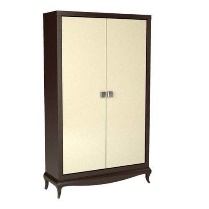 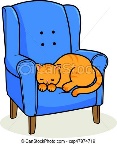 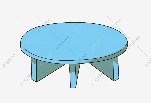 	links	in der Mitte            rechts	na lewo	na środku                na prawoZapoznaj się z treścią zadania 2 str. 55. Będziemy je rozwiązywać wspólnie w trakcie lekcji.Zastanów się, które ze zwrotów jest poprawne?Die Oma sitzt auf dem Sessel             czy…..            Die Oma sitzt im Sessel.Przedyskutujemy tę kwestię wspólnie.Data: (15 maja 2020r.) den 15. Mai 2020Thema: Präpositionen mit Dativ. – ćwiczeniaNaCoBeZu- poprawnie konstruuję zdania z przyimkami - uzupełniam luki odpowiednimi przyimkami- stosuję poprawnie  odmianę przez przypadki rodzajników określonych w zdaniuDzisiejsze zajęcia poświęcone będą przećwiczeniu poznanych przyimków, nazw pomieszczeń oraz mebli czy urządzeń domowych.Na początek zapoznaj się z treścią ćw. 2,3,4 i 5 strona 54-55 zeszytu ćwiczeń. Zadania te rozwiążemy wspólnie w trakcie lekcji online. Poniżej znajduje się karta pracy. Wytnij ją i wklej do zeszytu, jeśli masz możliwość jej wydrukowania. Jeśli nie, wpisz tylko odpowiedzi do zeszytu. Zadanie to będzie podlegało ocenie w trakcie lekcji. KARTA PRACY Pytanie 1Das Bild hängt ..... Wand.auf derauf dieneben deman der Pytanie 2Der Hund sitzt ........... Fußboden.an derauf demimin der Pytanie 3Meine Katze liegt .......... Stuhl.auf deman diean derim Pytanie 4Meine Familie isst das Frühstück ........ Küche.vor dieneben diein deran die Pytanie 5Mein Fahrrad steht ........... Haus.vor dasüber demvor dem Pytanie 6Das Regal steht ........... Ecke.in deran deraman dem Pytanie 7......... hängt das Bild?WohinWo Pytanie 8............... liegen die Bücher?WoWohin Pytanie 9........... sitzt Thomas?WoWohin Pytanie 10Wo steht die Badewanne?Im KlassenzimmerIm WohnzimmerAn der WandIm Bad Pytanie 11liegenstaćsiedziećleżećleniuchować Pytanie 12hängensiedziećwisiećstaćleżeć Pytanie 13seinwracaćbyćpochodzićsiedzieć Pytanie 14Mein Computer steht ........ (na) meinem Schreibtisch.zwischenaufhintervor Pytanie 15Meine Mutter kocht in der...KücheBadKlassenzimmerWohnzimmer